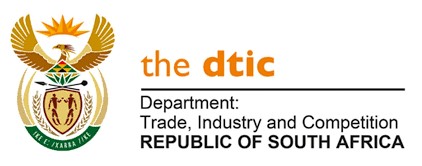 SECTOR SPECIFIC ASSISTANCE SCHEME (SSAS) Funding for Emerging Exporters  Application Form: Individual Participants Please ensure that you have read this form in total and fully understood it before you begin to fill it in: All questions must be answered. Your entity must not be receiving financial assistance from a government or semi government source for the activity for which you are applying for this assistance.  It is important that you provide us with correct information to ensure that your application is processed quickly and efficiently. 	Processed by: ................................................................  	 	Date: ................................. Indicate if the applicant is a youthIndicate if the applicant is a youthIndicate if the applicant is a youthIndicate if the applicant is a youthYesNoIndicate if the applicant is a womanIndicate if the applicant is a womanIndicate if the applicant is a womanIndicate if the applicant is a womanYesNoIndicate if the applicant has disabilityIndicate if the applicant has disabilityIndicate if the applicant has disabilityIndicate if the applicant has disabilityYesNoIndicate how many times the applying entity (individual participant) has utilized the SSAS Project Funding for Emerging Exporters Scheme (Please cross X) Indicate how many times the applying entity (individual participant) has utilized the SSAS Project Funding for Emerging Exporters Scheme (Please cross X) Indicate how many times the applying entity (individual participant) has utilized the SSAS Project Funding for Emerging Exporters Scheme (Please cross X) Indicate how many times the applying entity (individual participant) has utilized the SSAS Project Funding for Emerging Exporters Scheme (Please cross X) 0 1 2 3 3 4 Other Indicate the organizer of the SSAS Emerging Exporters Funding Project Event typePhysical ExhibitionVirtual ExhibitionVirtual ExhibitionVirtual ExhibitionVirtual ExhibitionVirtual ExhibitionEvent Details  Start Date to End Date A. ENTERPRISE DETAILS A. ENTERPRISE DETAILS A. ENTERPRISE DETAILS A. ENTERPRISE DETAILS A. ENTERPRISE DETAILS A. ENTERPRISE DETAILS A. ENTERPRISE DETAILS A. ENTERPRISE DETAILS A. ENTERPRISE DETAILS A. ENTERPRISE DETAILS A. ENTERPRISE DETAILS A. ENTERPRISE DETAILS Enterprise Name: If the enterprise does not trade under this name, please give the normal trading name: If the enterprise does not trade under this name, please give the normal trading name: If the enterprise does not trade under this name, please give the normal trading name: If the enterprise does not trade under this name, please give the normal trading name: If the enterprise does not trade under this name, please give the normal trading name: If the enterprise does not trade under this name, please give the normal trading name: If the enterprise does not trade under this name, please give the normal trading name: If the enterprise does not trade under this name, please give the normal trading name: If the enterprise does not trade under this name, please give the normal trading name: If the enterprise does not trade under this name, please give the normal trading name: If the enterprise does not trade under this name, please give the normal trading name: If the enterprise does not trade under this name, please give the normal trading name: Entity Type  (Please Cross X Applicable) Entity Type  (Please Cross X Applicable) (Pty) Ltd (Pty) Ltd Close  Corp. Close  Corp. Close  Corp. LimitedLimitedOther:SpecifyDetails of the enterprise contact Details of the enterprise contact Details of the enterprise contact Details of the enterprise contact Details of the enterprise contact Details of the enterprise contact Details of the enterprise contact Details of the enterprise contact Details of the enterprise contact Details of the enterprise contact Details of the enterprise contact Details of the enterprise contact Name and designation: Name and designation: Name and designation: Name and designation: Name and designation: Cell Phone: Cell Phone: Cell Phone: Cell Phone: Cell Phone: Cell Phone: Cell Phone: Telephone: Telephone: Telephone: Telephone: Telephone: Fax: Fax: Fax: Fax: Fax: Fax: Fax: E-mail: E-mail: E-mail: E-mail: E-mail: Web Site Address: Web Site Address: Web Site Address: Web Site Address: Web Site Address: Web Site Address: Web Site Address: Company Registration NumberCompany Registration NumberCompany Registration NumberCompany Registration NumberCompany Registration NumberIncome Tax No. Income Tax No. Income Tax No. Income Tax No. Income Tax No. Physical Address of enterprise (Factory in the case of a manufacturer)  Physical Address of enterprise (Factory in the case of a manufacturer)  Physical Address of enterprise (Factory in the case of a manufacturer)  Physical Address of enterprise (Factory in the case of a manufacturer)  Physical Address of enterprise (Factory in the case of a manufacturer)  Postal Address of enterprise Postal Address of enterprise Postal Address of enterprise Postal Address of enterprise Postal Address of enterprise Postal Address of enterprise Postal Address of enterprise Province:  Code:                Province:  Code:                Province:  Code:                Province:  Code:                Province:  Code:                Province:  Code:                Province:  Code:                Province:  Code:                Province:  Code:                Province:  Code:                Province:  Code:                Province:  Code:                Province:  Code:                What is the company’s annual turnover for the last two years and the projected turnover What is the company’s annual turnover for the last two years and the projected turnover What is the company’s annual turnover for the last two years and the projected turnover What is the company’s annual turnover for the last two years and the projected turnover What is the company’s annual turnover for the last two years and the projected turnover What is the company’s annual turnover for the last two years and the projected turnover What is the company’s annual turnover for the last two years and the projected turnover What is the company’s annual turnover for the last two years and the projected turnover What is the company’s annual turnover for the last two years and the projected turnover What is the company’s annual turnover for the last two years and the projected turnover What is the company’s annual turnover for the last two years and the projected turnover What is the company’s annual turnover for the last two years and the projected turnover What is the company’s annual turnover for the last two years and the projected turnover Previous Financial Year  Previous Financial Year  Previous Financial Year  Current Financial Year Current Financial Year Current Financial Year Current Financial Year Current Financial Year Current Financial Year Projection next financial Year Projection next financial Year Projection next financial Year Projection next financial Year 20…… R 20…… R 20…… R 20……. R 20……. R 20……. R 20……. R 20……. R 20……. R 20……. R 20……. R 20……. R 20……. R How many employees does the entity employ? How many employees does the entity employ? How many employees does the entity employ? How many employees does the entity employ? How many employees does the entity employ? How many employees does the entity employ? How many employees does the entity employ? How many employees does the entity employ? How many employees does the entity employ? What is the entity’s operational assets (Total Assets excluding land and Buildings) What is the entity’s operational assets (Total Assets excluding land and Buildings) What is the entity’s operational assets (Total Assets excluding land and Buildings) What is the entity’s operational assets (Total Assets excluding land and Buildings) What is the entity’s operational assets (Total Assets excluding land and Buildings) What is the entity’s operational assets (Total Assets excluding land and Buildings) What is the entity’s operational assets (Total Assets excluding land and Buildings) What is the entity’s operational assets (Total Assets excluding land and Buildings) What is the entity’s operational assets (Total Assets excluding land and Buildings) What is the entity’s operational assets (Total Assets excluding land and Buildings) What is the entity’s operational assets (Total Assets excluding land and Buildings) R R Indicate whether the business is a: Manufacturer, Service Provider?  Indicate whether the business is a: Manufacturer, Service Provider?  Indicate whether the business is a: Manufacturer, Service Provider?  Indicate whether the business is a: Manufacturer, Service Provider?  Indicate whether the business is a: Manufacturer, Service Provider?  Indicate whether the business is a: Manufacturer, Service Provider?  List of Products available for exports per month (Capacity) List of Products available for exports per month (Capacity) List of Products available for exports per month (Capacity) List of Products available for exports per month (Capacity) List of Products available for exports per month (Capacity) List of Products available for exports per month (Capacity) List of Products available for exports per month (Capacity) List of Products available for exports per month (Capacity) List of Products available for exports per month (Capacity) List of Products available for exports per month (Capacity) List of Products available for exports per month (Capacity) List of Products available for exports per month (Capacity) List of Products available for exports per month (Capacity) Description   Description   HS Code HS Code HS Code HS Code HS Code HS Code Rand Value  Rand Value  Rand Value  Rand Value  Rand Value  B. SUPPORT DOCUMENTATION REQUIRED  The following documentation must be attached to this application form, please tick if included with this application: Certificate of registration issued by the Commissioner of Customs and Excise (only for international events, and not applicable for missions or investment meetings). The application form can be downloaded at SARS website under “customs”.  Proof of registration of the enterprise in the form of CIPC certificate. Tax compliance status document (pin)Comprehensive colour brochure/ CD ROM, Photographs or Pictures of the relevant products marketed by the company. For virtual trade digital videos, digital profiles, digital catalogues and destination marketing.Audited or independently reviewed financial statements.Auditor’s Letter confirming the turnover and total assets (where applicable). A valid copy of the passport of the representative of the entity to be travelling to the exhibition or a valid copy of the SA Id document for local events. Entity profile (see the guide below). C. NON PARTICIPATION OF INDIVIDUAL PARTICIPANT  C. NON PARTICIPATION OF INDIVIDUAL PARTICIPANT Note: Both the Project Coordinator and the Individual Participant will be liable for the costs incurred for non-participation at the event.Note: Both the Project Coordinator and the Individual Participant will be liable for the costs incurred for non-participation at the event.SECTION D:CONSENT TO PROCESSING OF PERSONAL INFORMATION IN TERMS OF THE PROTECTION OF PERSONAL INFORMATION ACT, 2013 (ACT NO. 4 OF 2013Please note that by completing this application and submitting the requested information to the Department of Trade, Industry and Competition (the dtic), of which some of the information submitted may constitute personal information as defined in the Protection of Personal Information Act, 2013 (Act No. 4 of 2013) you, as the applicant hereby consent to the processing of your personal information by the dtic or any person acting on its behalf, to the extent necessary, for purposes of determining if you qualify for funding. Further, consent is granted that the dtic may, provide and verify personal information so attained in the application with other state owned entities, private corporate entities, industry associations related to the sector or regulatory bodies (the list is non-exhaustive). In addition, consent is hereby expressly provided to cross border transfer of personal information where necessary for the performance of a contract between applicant and the dtic or for the implementation of pre-contractual measures taken in response to your application, where applicable or for any other matter incidental to the application for funding. the dtic confirms:(a) that personal information submitted herein shall not be used for any other purpose other than the purpose for which it was collected;(b) that it will not process personal information, except to the extent necessary for the provision of services under the SSAS; (c) and undertakes to implement and maintain appropriate technical and organisational measures to protect against the unauthorised or unlawful processing of, accidental loss, destruction, damage to or alteration of personal information;(d) that it shall not retain personal information for any period longer than is necessary for achieving the purpose for which the personal information was processed, and it shall at all times provide the Applicant with timeous prior written notice of any intended destruction or deletion of personal information.3. Please note further that, in addition to any other rights you may have in terms of the Protection of Personal Information Act, 2013 (Act No. 4 of 2013), you have the right to: (a) access your personal information in the possession of the dtic or any person acting on its behalf;(b) object to the processing of your personal information;(c) lodge a complaint with the Information Regulator;(d) challenge the accuracy of your personal information in the possession of the dtic;(e) request the deletion/destruction of your personal information;      (f) withdraw consent to the processing of your personal information.E. DECLARATIONE. DECLARATIONI hereby declare that the information in this application is a fair and true reflection of our intended project. I am aware of the fact that the information which we have submitted above will have a material bearing on the adjudication of the application and if it therefore subsequently appears that any information in the application with addendum was not correct, or that certain information was omitted, the Governing Committee shall be entitled to withdraw or amend its approval and without prejudice to its rights, to recover any amounts already paid or to withhold further payments due.I hereby declare that the information in this application is a fair and true reflection of our intended project. I am aware of the fact that the information which we have submitted above will have a material bearing on the adjudication of the application and if it therefore subsequently appears that any information in the application with addendum was not correct, or that certain information was omitted, the Governing Committee shall be entitled to withdraw or amend its approval and without prejudice to its rights, to recover any amounts already paid or to withhold further payments due.Name of Responsible OfficialDesignation Signature Date PROFILE OF THE ENTITY                                                                           PROFILE OF THE ENTITY                                                                           PROFILE OF THE ENTITY                                                                           PROFILE OF THE ENTITY                                                                           In applying for SSAS Emerging Exporters Funding it is required that, the individual participant submits an entity profile.  The following headings should form part of the profile.  In applying for SSAS Emerging Exporters Funding it is required that, the individual participant submits an entity profile.  The following headings should form part of the profile.  In applying for SSAS Emerging Exporters Funding it is required that, the individual participant submits an entity profile.  The following headings should form part of the profile.  In applying for SSAS Emerging Exporters Funding it is required that, the individual participant submits an entity profile.  The following headings should form part of the profile.  Name of the entity  Contact details and physical address Background of the entity Ownership Vision Mission Products or Services Conclusion Name of the entity  Contact details and physical address Background of the entity Ownership Vision Mission Products or Services Conclusion Name of the entity  Contact details and physical address Background of the entity Ownership Vision Mission Products or Services Conclusion Name of the entity  Contact details and physical address Background of the entity Ownership Vision Mission Products or Services Conclusion 